Udfyld venligst bagsiden.Dansk Arbejder IdrætsforbundIdrættens Hus, Brøndby Stadion 20, 2605 Brøndby, kl. 09.00-16.00Tlf.: 43 26 23 84, Fax: 43 26 23 86, www.dai-sport.dk, E-mail: jimmy@dai-sport.dkMedlem af Danmarks Idræts-Forbund & Confèdèration Sportive Internationale dù TravailDAI gør opmærksom på, at ved indmeldelse af jeres forening, vil jeres persondata blive opbevaret i vores datasystem og I vil med jævne mellemrum modtage information om aktiviteter, kurser m.v. i forbundet. Ved indmeldelse giver foreningen dermed samtykke til ovenstående.Optagelsesskema fremsendes til nedenstående, afhængig af hvilken region man tilhører: Region HovedstadenRønnegade 9, 1. - 2100 København Ø. Tlf.: 3929 1211 - E-mail: regionsformand-kbh@dai-sport.dkRegion SjællandKim Sørensen, Holbækvej 81, Benløse, 4100 RingstedTlf. 4086 1185 – E-mail: elnasorensen@mail.dkRegion SyddanmarkJørn Bjarning PedersenTlf: 2712 0200 - E-mail: kontakt@dai-syddanmark.dkRegion NordjyllandIdrætsanlægget - Åvej 25 - 9400 NørresundbyTlf: 9811 1711 - E-mail: post@dai-nordjylland.dkRegion MidtjyllandAase Klitte Holmgren – Gavnøvænget 25 – 8381 TilstTlf. 2128 6005 – E-mail: aaseklitteholmgren@gmail.com 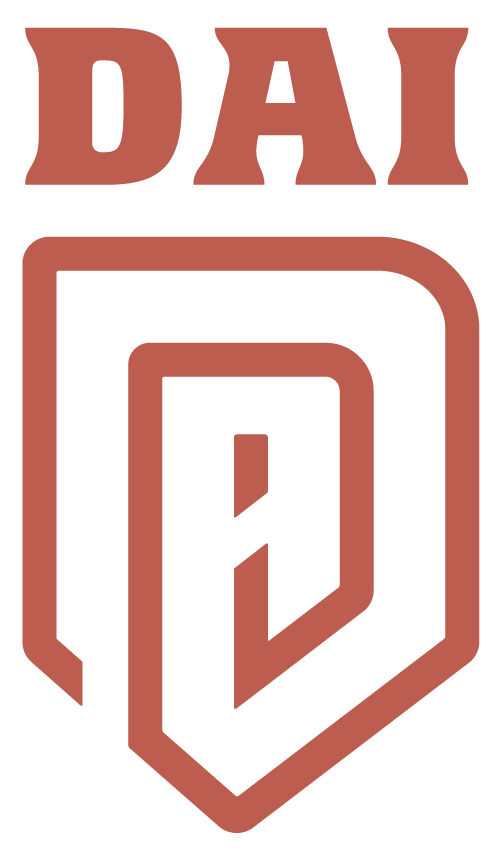 ANSØGNING OM OPTAGELSE I DANSK ARBEJDER IDRÆTSFORBUND(Udfyldes på maskine eller med blokbogstaver)Ansøgningen samt foreningens vedtægter fremsendes til den lokale region. (Se bagsiden)ANSØGNING OM OPTAGELSE I DANSK ARBEJDER IDRÆTSFORBUND(Udfyldes på maskine eller med blokbogstaver)Ansøgningen samt foreningens vedtægter fremsendes til den lokale region. (Se bagsiden)ANSØGNING OM OPTAGELSE I DANSK ARBEJDER IDRÆTSFORBUND(Udfyldes på maskine eller med blokbogstaver)Ansøgningen samt foreningens vedtægter fremsendes til den lokale region. (Se bagsiden)ANSØGNING OM OPTAGELSE I DANSK ARBEJDER IDRÆTSFORBUND(Udfyldes på maskine eller med blokbogstaver)Ansøgningen samt foreningens vedtægter fremsendes til den lokale region. (Se bagsiden)ANSØGNING OM OPTAGELSE I DANSK ARBEJDER IDRÆTSFORBUND(Udfyldes på maskine eller med blokbogstaver)Ansøgningen samt foreningens vedtægter fremsendes til den lokale region. (Se bagsiden)ANSØGNING OM OPTAGELSE I DANSK ARBEJDER IDRÆTSFORBUND(Udfyldes på maskine eller med blokbogstaver)Ansøgningen samt foreningens vedtægter fremsendes til den lokale region. (Se bagsiden)ANSØGNING OM OPTAGELSE I DANSK ARBEJDER IDRÆTSFORBUND(Udfyldes på maskine eller med blokbogstaver)Ansøgningen samt foreningens vedtægter fremsendes til den lokale region. (Se bagsiden)Foreningens navn.:
(Skal være det samme som i vedtægterne)Foreningens hjemsted/kommune:Region:Idrætsgrene/Aktiviteter:1.1.1.1.1.1.Her vil vi meget gerne, at I noterer hvilken/hvilke aktiviteter/ idrætsgrene I dyrker i foreningen. F.eks. fodbold, senioridræt, Idræt for sindet, stavgang, dart, etc.2.2.2.2.2.2.Her vil vi meget gerne, at I noterer hvilken/hvilke aktiviteter/ idrætsgrene I dyrker i foreningen. F.eks. fodbold, senioridræt, Idræt for sindet, stavgang, dart, etc.3.3.3.3.3.3.Her vil vi meget gerne, at I noterer hvilken/hvilke aktiviteter/ idrætsgrene I dyrker i foreningen. F.eks. fodbold, senioridræt, Idræt for sindet, stavgang, dart, etc.4.4.4.4.4.4.Her vil vi meget gerne, at I noterer hvilken/hvilke aktiviteter/ idrætsgrene I dyrker i foreningen. F.eks. fodbold, senioridræt, Idræt for sindet, stavgang, dart, etc.5.5.5.5.5.5.Her vil vi meget gerne, at I noterer hvilken/hvilke aktiviteter/ idrætsgrene I dyrker i foreningen. F.eks. fodbold, senioridræt, Idræt for sindet, stavgang, dart, etc.6.6.6.6.6.6.Her vil vi meget gerne, at I noterer hvilken/hvilke aktiviteter/ idrætsgrene I dyrker i foreningen. F.eks. fodbold, senioridræt, Idræt for sindet, stavgang, dart, etc.7.7.7.7.7.7.Hvilke andre idrætsforbund er/har I været medlem af ?Hvilke andre idrætsforbund er/har I været medlem af ?Hvilke andre idrætsforbund er/har I været medlem af ?Hvilke andre idrætsforbund er/har I været medlem af ?Hvilke andre idrætsforbund er/har I været medlem af ?Af hvilke grunde har i foretrukket at blive medlem af DAI ?Af hvilke grunde har i foretrukket at blive medlem af DAI ?Af hvilke grunde har i foretrukket at blive medlem af DAI ?Af hvilke grunde har i foretrukket at blive medlem af DAI ?Af hvilke grunde har i foretrukket at blive medlem af DAI ?Undertegnede erklærer på foreningens vegne, at vi er bekendt med regionens og forbundets love og har forpligtet os til at overholde disse samt at ovenstående oplysninger er i overensstemmelse med det på foreningens seneste generalforsamling vedtagne.Undertegnede erklærer på foreningens vegne, at vi er bekendt med regionens og forbundets love og har forpligtet os til at overholde disse samt at ovenstående oplysninger er i overensstemmelse med det på foreningens seneste generalforsamling vedtagne.Undertegnede erklærer på foreningens vegne, at vi er bekendt med regionens og forbundets love og har forpligtet os til at overholde disse samt at ovenstående oplysninger er i overensstemmelse med det på foreningens seneste generalforsamling vedtagne.Undertegnede erklærer på foreningens vegne, at vi er bekendt med regionens og forbundets love og har forpligtet os til at overholde disse samt at ovenstående oplysninger er i overensstemmelse med det på foreningens seneste generalforsamling vedtagne.Undertegnede erklærer på foreningens vegne, at vi er bekendt med regionens og forbundets love og har forpligtet os til at overholde disse samt at ovenstående oplysninger er i overensstemmelse med det på foreningens seneste generalforsamling vedtagne.Undertegnede erklærer på foreningens vegne, at vi er bekendt med regionens og forbundets love og har forpligtet os til at overholde disse samt at ovenstående oplysninger er i overensstemmelse med det på foreningens seneste generalforsamling vedtagne.Undertegnede erklærer på foreningens vegne, at vi er bekendt med regionens og forbundets love og har forpligtet os til at overholde disse samt at ovenstående oplysninger er i overensstemmelse med det på foreningens seneste generalforsamling vedtagne.,den        /        201__,den        /        201__Formandens underskrift:Formandens underskrift:Formandens underskrift:Formandens underskrift:Formandens underskrift:Regionens noteringer:Regionens noteringer:Indgået den:Indgået den:Behandlet den:Behandlet den:Videresendt den:Bemærkninger:Bemærkninger:Kontingent type:   Ordinær                      Kontingent type:   Ordinær                      Kontingent type:   Ordinær                      Kontingent type:   Ordinær                      Beløb: 600,00Bemærkninger:Bemærkninger:Bemærkninger:Bemærkninger:Udfyldes af forbundet:Udfyldes af forbundet:Indgået den:Behandlet den:Behandlet den:Behandlet den:Videresendt den:Udfyldes af forbundet:Udfyldes af forbundet:Foreningsnr.:Foreningsnr.:Foreningsnr.:Foreningsnr.:Foreningsnr.:Udfyldes af forbundet:Udfyldes af forbundet:Region:Region:Region:Region:Region:Udfyldes af forbundet:Udfyldes af forbundet:Kommunenr.:                    Kommunenr.:                    Kommunenr.:                    Kommunenr.:                    Kommunenr.:                    I henhold til DAI`s vedtægter anmelder foranstående forening følgende bestyrelse:I henhold til DAI`s vedtægter anmelder foranstående forening følgende bestyrelse:I henhold til DAI`s vedtægter anmelder foranstående forening følgende bestyrelse:I henhold til DAI`s vedtægter anmelder foranstående forening følgende bestyrelse:Navn:Tillidshverv i klubben:PostmodtagerAdresse:Postnr.:By:Telefonnr.:Evt. telefonnr. Arb.:Mobil:E-mail:Navn:Tillidshverv i klubben:FormandAdresse:Postnr.:By:Telefonnr.:Evt. telefonnr. Arb.:Mobil:E-mail:Navn:Tillidshverv i klubben:KassererAdresse:Postnr.:By:Telefonnr.:Evt. telefonnr. Arb.:Mobil:E-mail: